







Herausgegeber: Interkulturell Evangelisch in Bayern, Fachstelle der Evangelisch-Lutherischen Kirche in Bayern für interkulturelle Öffnung und die Arbeit mit evangelischen Gemeinden unterschiedlicher Sprache und Herkunft, 
Pfarrerin Dr. Aguswati Hildebrandt Rambe und Pfr. Markus Hildebrandt Rambe, E-Mail interkulturell@elkb.de.
Katharina-von-Bora-Str. 7-13, 80333 München, Tel. 089 5595 681. www.facebook.de/interkulturellevangelisch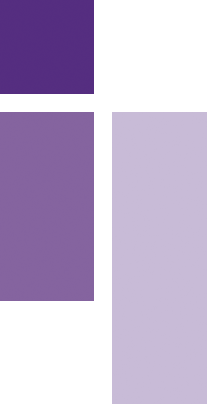 Italienische Übersetzung: Anke Husberg Maria, Chiara Levorato, Dezember 2018Download der Druckvorlage: www.interkulturell-evangelisch.de/gottesdienst Con questo libretto desideriamo aiutarLa a seguire la liturgia nella Sua lingua.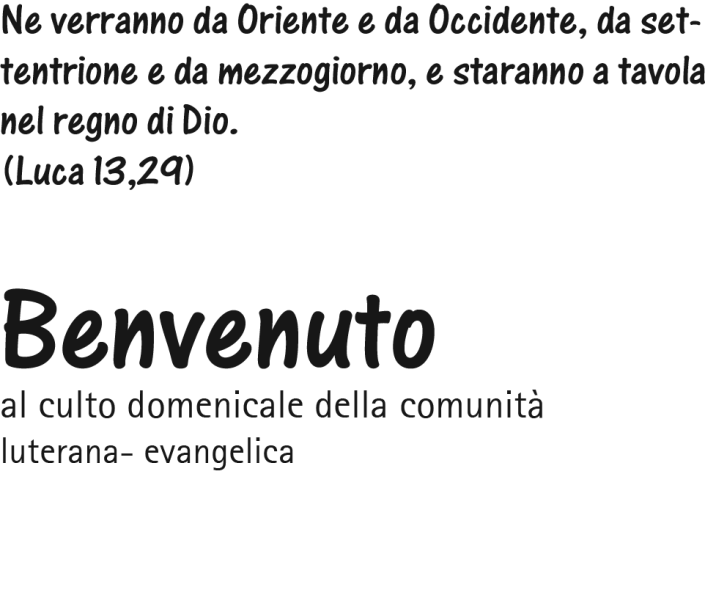 Noi seguiamo l’ordine liturgico della chiesa luterana-evangelica bavarese. 
La liturgia può variare leggermente da comunità a comunità. Nel caso in cui nella liturgia ci sia un battesimo in genere lo si celebra prima della predica. 
In occasioni particolari lo svolgimento della liturgia può essere più libero. Se ci sono domande o richieste riguardanti la funzione liturgica, le attività, i servizi e la nostra Comunità non esitate a rivolgervi al pastore o un altro membro della comunità. 
Cerchiamo di essere d’aiuto il più possibile. Questo libretto può essere conservato e portato a casa come copia personale.Vi aspettiamo con gioia un’altra volta!Vostro/-i Dieses Heft möchte Ihnen helfen, sich in unserem Gottesdienst gut zurecht zu finden und den Ablauf in Ihrer Sprache mit zu vollziehen.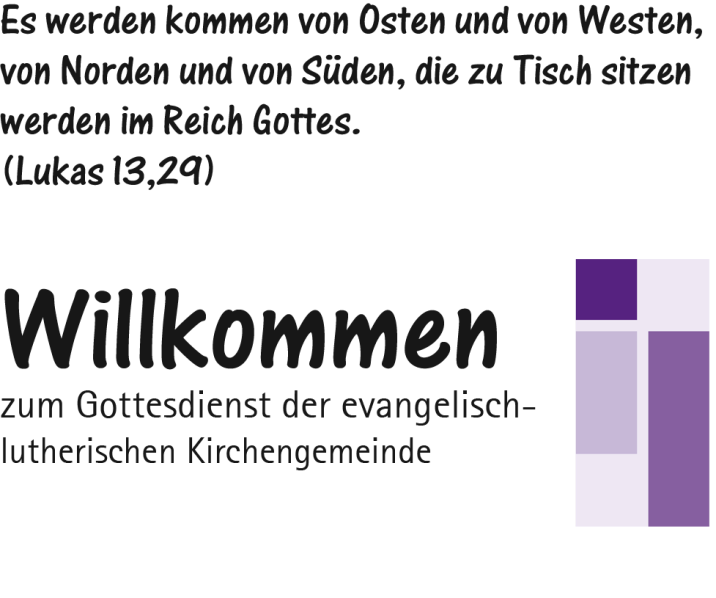 Wir orientieren uns an der Gottesdienstordnung der Evangelisch-Lutherischen Kirche in Bayern. Die Liturgie kann von Gemeinde zu Gemeinde etwas unterschiedlich sein. Wenn es im Gottesdienst eine Taufe gibt, dann ist diese meist vor der Predigt. Bei besonderen Anlässen kann es auch einen freieren Gottesdienstablauf geben. Wenn Sie Fragen oder Anliegen haben zum Gottesdienst oder zu den Aktivitäten und Diensten und unserer Gemeinde, zögern Sie bitte nicht, vor oder nach dem Gottesdienst unsere/n Pfarrer/in oder ein anderem Mitglied unseres Gemeindeteams anzusprechen. Wir werden Ihnen so gut wie möglich behilflich sein.Dieses Heft können Sie gerne als Ihre persönliche Kopie behalten und mitnehmen. Wir freuen uns, wenn Sie wieder kommen!Ihr/eSpiegazioneErklärungenC = celebrante  T = tutti/e     = in piediL = Liturg/in    G = Gemeinde     = stehendIn genere i numeri delle canzoni sono annunciati nel panello davanti.Sono nell’innario blu („Evangelisches Gesangbuch“). I canti che cominciano con un „0“ sono nell’innario viola („Kommt, atmet auf“).Meistens werden die Liednummern vorne an einer Tafel angezeigt. Sie finden sich im blauen Gesangbuch („Evangelisches Gesangbuch“). Liedernummern, die mit einer „0“ beginnen, finden sich im violetten Liederheft („Kommt, atmet auf“).1. Prima della liturgia1. Vor dem GottesdienstArrivarePreghiera silenziosa, il rintocco della campana.AnkommenStilles Gebet, Läuten der Glocken2. Preludio e invocazione2. Eröffnung und AnrufungMusicaMusik SalutoC 	Nel nome del Padre, del Figlio e dello Spirito Santo. T 	AmenC 	Il Signore è con voiT 	E con il tuo spirito.(o un altro saluto; qualche volta una breve introduzione al culto)Gruß L 	Im Namen des Vaters und des Sohnes und des Heiligen Geistes. G 	AmenL 	Der Herr sei mit euchG 	und mit deinem Geist(oder anderer Gruß; manchmal kurze Hinführung zum Gottesdienst)CanzoneLiedPreghiera di preparazione / confessione del peccatoC 	(Introduzione)T 	Dio onnipotente abbia pietà di noi, ci perdoni il nostro peccato e ci conduca alla vita eterna.
Amen. C 	(Annuncio della grazia)T 	Amen.Vorbereitungsgebet / Sündenbekenntnis
L 	(Hinführung)G 	Der allmächtige Gott erbarme sich unser. Er vergebe uns unsere Sünde und führe uns zum ewigen Leben. 
Amen.L 	(Gnadenzusage)G 	Amen.Salmo d’ingresso / Introito(può essere recitato o cantato alternando; vedi il numero annunciato nel panello.)Eingangspsalm / Introitus(kann im Wechsel gesprochen oder gesungen werden, siehe die an der Tafel angezeigte Nummer)Kyrie (cantato o recitato), per esempioC Kyrie eleisonT 	Signore pietàC 	Christe eleisonT 	Cristo pietàC 	Kyrie eleisonT 	Signore pietà di noiKyrie (gesungen oder gesprochen), z. B.:L 	Kyrie eleisonG 	Herr, erbarme dichL 	Christe eleisonG 	Christus, erbarme dichL 	Kyrie eleisonG 	Herr, erbarm dich über unsGloria a Dio – Gloria (cantato)C 	Gloria a Dio nei cieliT 	E in terra pace, agli uomini un compiacimento.Dopo l’inno del gloria, per esempioGloria (gesungen)L 	Ehre sei Gott in der HöheG 	und auf Erden Fried', den Menschen ein Wohlgefallen.anschließend Gloria-Lied, zum Beispiel:A Dio soltanto lode in cielo 
e grazie per la sua benignità,
Perciò né ora né mai più Avremo cosa da temere.Noi siamo graditi al suo voler e contro ad ogni ostilità la sua infine pace sta.(si omette dalla 2.-4. Domenica d’Avvento e durante il tempo della Passione)Allein Gott in der Höh' sei Ehr, 
und Dank für seine Gnade,
darum dass nun und nimmermehr
uns rühren kann kein Schade.
Ein Wohlgefall'n Gott an uns hat,
drum ist groß Fried' ohn Unterlass,
all Fehd' hat nun ein Ende.(vom 2.-4. Advent und in der Passionszeit gibt es kein Gloria) Preghiera Gebet 3. Annuncio e Professione di fede3. Verkündigung und BekenntnisPrima lettura (Antico Testamento o lettere del Nuovo Testamento)C	(introduzione e lettura)T 	Alleluia, Alleluia, Alleluia. 
(cantato, è omesso durante il tempo della Passione)Erste Lesung (Altes Testament 
oder neutestamentliche Briefe)L 	(Einleitung und Lesung)G 	Halleluja, Halleluja, Halleluja. 
(gesungen, entfällt in der Passionszeit)CanzoneLied  Seconda lettura (Vangelo) C	(introduzione e lettura)	Gloria a Te, SignoreT 	Lode a Te, Cristo
(cantato o recitato)(in qualche liturgia c’è soltanto una lettura; in genere sarà il vangelo) Zweite Lesung (Evangelium)L 	(Einleitung und Lesung)
Ehre sei dir, HerrG 	Lob sei dir, Christus 
(gesungen oder gesprochen)(in manchen Gottesdiensten gibt es nur eine Lesung, das ist dann meist das Evangelium) Credo ApostolicoC	Io credo in Dio,
Padre onnipotente,
Creatore del cielo e della terra.
E in Gesù Cristo,
suo Figlio unigenito, nostro Signore,
il quale fu concepito dallo Spirito Santo,
nacque da Maria vergine,
patì sotto Ponzio Pilato,
fu crocefisso, morì e fu sepolto ;
discese agli inferi,
il terzo giorno resuscitò dai morti,
salì al cielo;
siede alla destra di Dio,
Padre onnipotente.
Di là verrà 
a giudicare i vivi e i morti.
Io credo nello Spirito Santo,
la santa Chiesa cristiana,
la comunione dei santi,
la remissione dei peccati,
la risurrezione dei morti
e la vita eterna.Amen.(Il Credo Apostolico può essere sostituito da un canto di fede; in occasioni speciali si usa il Credo Niceno-Costantinopolitano, vedi pagina 1551 nell’innario „Evangelisches Gesangsbuch“.) Apostolisches Glaubensbekenntnis G 	Ich glaube an Gott,den Vater, den Allmächtigen,den Schöpfer des Himmels und der Erde.Und an Jesus Christus,seinen eingeborenen Sohn, unsern Herrn,empfangen durch den Heiligen Geist,geboren von der Jungfrau Maria,gelitten unter Pontius Pilatus,gekreuzigt, gestorben und begraben,hinabgestiegen in das Reich des Todes,am dritten Tage auferstanden von den Toten, aufgefahren in den Himmel;er sitzt zur Rechten Gottes,
des allmächtigen Vaters; 
von dort wird er kommen,zu richten die Lebenden und die Toten.Ich glaube an den Heiligen Geist,die heilige christliche Kirche,Gemeinschaft der Heiligen,Vergebung der Sünden,Auferstehung der Totenund das ewige Leben.Amen. (Das Apostolische Glaubensbekenntnis kann durch ein Glaubenslied ersetzt werden; bei besonderen Gelegenheiten wird das Glaubensbekenntnis von Nizäa-Konstantinopel gesprochen, siehe Gesangbuch Seite 1551.)CanzoneLiedPredicazionePredigtCanzone, interludio musicale o silenzio(nella maggioranza delle comunità si raccoglie adesso la colletta, qualche volta ci sono delle spiegazioni prima).Lied, Musik oder Stille
(in den meisten Gemeinden wird jetzt das Dankopfer eingesammelt, manchmal gibt es vorher noch Hinweise) Proseguimento in liturgie senza Santa CenaFortsetzung in Gottesdiensten ohne Abendmahl
 Proseguimento in liturgie senza Santa CenaFortsetzung in Gottesdiensten ohne Abendmahl
4. Invio e benedizione4. Sendung und SegenAnnunci sulla vita della comunitàBekanntmachungen aus dem Gemeindeleben Preghiera d‘intercessione Fürbittengebet  Padre NostroC	Padre Nostro che sei nei cieli,                         sia santificato il tuo nome                               venga il tuo regno, sia fatta la tua volontà
come in cielo così in terra.                           Dacci oggi il nostro pane quotidiano
e rimetti a noi i nostri debiti                       come noi li rimettiamo ai nostri debitori.               Non condurci in tentazione,                               ma liberaci dal Male.                                           Tuo è il regno, la potenza                                  
e la gloria nei secoli dei secoli. Amen. Vaterunser G 	Vater unser im Himmel.
Geheiligt werde dein Name.
Dein Reich komme. Dein Wille geschehe,
wie im Himmel, so auf Erden.
Unser tägliches Brot gib uns heute,
und vergib uns unsere Schuld,
wie auch wir vergeben unsern Schuldigern.
Und führe uns nicht in Versuchung,
sondern erlöse uns von dem Bösen.
Denn dein ist das Reich und die Kraft
und die Herrlichkeit in Ewigkeit. Amen. InvioC 	Il Signore sia con voiT 	E con il tuo spirito.C 	Andate nella pace del Signore.T 	Grazie a Lui in eterno. Sendung L 	Der Herr sei mit euchG 	und mit deinem Geist.L 	Gehet hin im Frieden des Herrn.G 	Gott sei ewiglich Dank. BenedizioneC 	Il Signore ti benedica e ti protegga.                Il Signore faccia risplendere il suo volto su di te e ti sia propizio.                                               Il Signore rivolga verso di te il suo volto e ti dia +la paceA	Amen.(o anche un’altra benedizione) Segen L	Der Herr segne euch und behüte euch. Der Herr lasse sein Angesicht leuchten über euch und sei euch gnädig. Der Herr erhebe sein Angesicht auf euch und gebe euch + Frieden.G 	Amen.        (oder ein anderes Segenswort)Canzone / interludio musicaleLied / Musik5. Dopo la liturgia5. Nach dem GottesdienstUn’occasione per l’incontro e il dialogo; qualche domenica con un caffè Gelegenheit zu Begegnung und Gespräch; 
an manchen Sonntagen gibt es Kirchencafé Proseguimento in liturgie con Santa CenaFortsetzung in Gottesdiensten mit Abendmahl
 Proseguimento in liturgie con Santa CenaFortsetzung in Gottesdiensten mit Abendmahl
4. Santa Cena4. Abendmahl C Preparazione e preghiera sulle offerte  L	Gabenbereitung und Gabengebet  Prefazione 
(cantato o recitato) C 	Il Signore sia con voi. 
(o: La pace sia con voi)T 	E con il tuo spirito.C 	In alto i vostri cuori!T 	Sono rivolti al Signore.C 	Rendiamo grazie al Signore, Dio nostro.T 	Questo è degno e giusto.C 	(Preghiera della prefazione)T 	Santo, santo, santo è il Signor Sabaot.   Tutto il mondo ti canta gloria.                               Osanna nei cieli. .
Lodato sia il Signore che viene per noi.
Osanna nei cieli.  Großes Lobgebet
(gesungen oder gesprochen)L 	Der Herr sei mit euch 
(oder: Friede sei mit euch)G 	und mit deinem Geiste.L  	Die Herzen in die Höhe!G 	Wir erheben sie zum Herren.L 	Lasset uns Dank sagen 
dem Herren, unserm Gotte.G 	Das ist würdig und recht.  L 	(Lobgebet/Präfationsgebet)G 	Heilig, heilig, heilig ist der Herr Zebaoth,
alle Land sind seiner Ehre voll.
Hosianna in der Höhe. Gebenedeit sei, der da kommt im Namen des Herrn.
Hosianna in der Höhe.L	 C	Preghiera eucaristica / Preghiera allo Spirito Santo L	Abendmahlsgebet / 
Bitte um den Heiligen Geist  Istituzione della Santa CenaC 	Nostro Signore Gesù Cristo, nella notte in cui fu tradito, prese il pane, rese grazie,        lo spezzò e lo diede ai suoi discepoli dicendo: 	Prendete e mangiate; questo è +il mio corpo che viene dato per voi. Fate questo in memoria di me.                                              Parimenti, dopo aver cenato, prese pure il calice, rese grazie e lo diede loro, dicendo:	Prendete e bevetene tutti. Questo è +il mio sangue del nuovo testamento, che viene sparso per voi, per perdono dei peccati; fate questo ogni volta che ne berrete, in memoria di me.
C	Ogni volta che mangiate questo pane e bevete di questo calice, annunciate la morte del Signore, finché verrà.T	La tua morte annunciamo, Signore, proclamiamo la tua risurrezione, finché torni in gloria. EinsetzungsworteL 	Unser Herr Jesus Christus, in der Nacht, da er verraten ward, nahm er das Brot, dankte und brach's und gab's seinen Jüngern und sprach:	Nehmet hin und esset: Das ist + mein Leib, der für euch gegeben wird. Solches tut zu meinem Gedächtnis. Desgleichen nahm er auch den Kelch nach dem Abendmahl, dankte und gab ihnen den und sprach:	Nehmet hin und trinket alle daraus: Das ist + mein Blut des neues Testaments, das für euch vergossen wird zur Vergebung der Sünden. Solches tut, so oft ihr's trinket, zu meinem Gedächtnis.L 	So oft ihr von diesem Brot esst und von diesem Kelch trinkt, verkündigt ihr den Tod des Herrn, bis er kommt.G 	Deinen Tod, o Herr, verkünden wir, und deine Auferstehung preisen wir, bis du kommst in Herrlichkeit. C	Memoria dell’Opera di Salvezza  L 	Erinnerung an das Heilsgeschehen Padre NostroC	Padre Nostro che sei nei cieli,                         sia santificato il tuo nome                               venga il tuo regno, sia fatta la tua volontà
come in cielo così in terra.                           Dacci oggi il nostro pane quotidiano
e rimetti a noi i nostri debiti                       come noi li rimettiamo ai nostri debitori.               Non condurci in tentazione,                               ma liberaci dal Male.                                           Tuo è il regno, la potenza                                  e la gloria nei secoli dei secoli. Amen. Vaterunser G 	Vater unser im Himmel.
Geheiligt werde dein Name.
Dein Reich komme. Dein Wille geschehe,
wie im Himmel, so auf Erden.
Unser tägliches Brot gib uns heute,
und vergib uns unsere Schuld,
wie auch wir vergeben unsern Schuldigern.
Und führe uns nicht in Versuchung,
sondern erlöse uns von dem Bösen.
Denn dein ist das Reich und die Kraft
und die Herrlichkeit in Ewigkeit. Amen. Saluto di pace C 	La pace del Signore + sia con tutti voi.T 	Amen.In qualche comunità quelli che sono presenti sono invitati adesso di darsi un segno di pace e riconciliazione e dirsi reciprocamente:           La pace sia con te! Friedensgruß  L 	Der Friede des Herren+ sei mit euch allen.G 	Amen.In manchen Gemeinden werden die Anwesenden nun eingeladen, einander ein Zeichen des Friedens und der Versöhnung zu geben und sich gegenseitig zuzusprechen: Friede sei mit dir! Cristo, Agnello di Dio (cantato)C  Cristo, Agnello di Dio, che togli i peccati, abbi pietà di noi.	Cristo, Agnello di Dio, che togli i peccati, abbi pietà di noi.	Cristo, Agnello di Dio, che togli i peccati,            donaci la tua pace. Christe, du Lamm Gottes (gesungen):G 	Christe, du Lamm Gottes, der du trägst die Sünd der Welt, erbarm dich unser.	Christe, du Lamm Gottes, der du trägst die Sünd der Welt, erbarm dich unser.	Christe, du Lamm Gottes, der du trägst die Sünd der Welt, gib uns deinen Frieden. Distribuzione della Santa Cena
(Tutti i battezzati sono invitati alla Santa Cena) Austeilung 
(alle getauften Christen sind zum Abendmahl eingeladen)Ringraziamento
(non c’è “Alleluia” durante la Passione) C 	Rendete grazie al Signore, perché è buono. [Alleluia]T 	La sua bontà dura in eterno. [Alleluia]L 	 C	Preghiera di ringraziamentoDanksagung 
(in der Passionszeit ohne Halleluja)L 	Danket dem Herrn, denn er ist freundlich. [Halleluja]G 	Und seine Güte währet ewiglich. [Halleluja] L	Dankgebet 5. Invio e benedizione5. Sendung und SegenAnnunci sulla vita della comunitàBekanntmachungen aus dem GemeindelebenPreghiera d‘intercessione Fürbittengebet InvioC 	Il Signore sia con voiT 	E con il tuo spirito.C 	Andate nella pace del Signor.T 	Grazie a Lui in eterno. Sendung L 	Der Herr sei mit euchG 	und mit deinem Geist.L 	Gehet hin im Frieden des Herrn.G 	Gott sei ewiglich Dank. BenedizioneC 	Il Signore ti benedica e ti protegga.                Il Signore faccia risplendere il suo volto su di te e ti sia propizio.                                               Il Signore rivolga verso di te il suo volto e ti dia +la pace.A	Amen.(o anche un’altra benedizione) Segen L	Der Herr segne euch und behüte euch. Der Herr lasse sein Angesicht leuchten über euch und sei euch gnädig. Der Herr erhebe sein Angesicht auf euch und gebe euch + Frieden.G 	Amen.        (oder ein anderes Segenswort)Canzone / interludio musicaleLied / Musik6. Dopo la liturgia 6. Nach dem GottesdienstUn’occasione per l’incontro e dialogo; qualche domenica con un caffèGelegenheit zu Begegnung und Gespräch; 
an manchen Sonntagen gibt es Kirchencafé.